Instructions to insert an accessible email signature:SETTINGS - CREATE A NEW SIGNATURE - (PASTE IT) - SAVE CHANGESCopy the entire signature below and paste it in the box. Once you paste the signature into the box, you can change the name, last name and email to reflect your name. Standard logo (copy from below):The Federated Health Charities campaign is now live. Support healthier communities at federatedhealth.ca.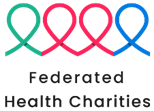 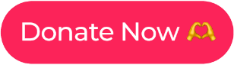 NAME LAST NAMEVolunteer416-123-4567Any.name@Ontario.caFederatedHealth.ca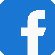 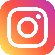 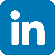 